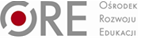 Ośrodek Rozwoju Edukacji - w celu zbadania oferty rynkowej oraz oszacowania wartości usługi pn. Wytworzenie pięciu interaktywnych aplikacji webowych zwraca się z uprzejmą prośbą o przygotowanie i przesłanie szacunkowej kalkulacji kosztów związanych z wymienioną usługą, w terminie do 18 listopada 2022 r. do godziny 12.00 na adres: e-mail: marzena.murawska@ore.edu.pl  tel. 503 569 431.Przedmiotem zamówienia jest stworzenie pięciu interaktywnych aplikacji webowych o charakterze edukacyjno – wychowawczym. Aplikacje webowe są niezbędne do zajęć profilaktycznych Wektory życia  realizowanych w ramach wdrażania programu kompleksowego wsparcia rodzin „Za życiem” – działania 5.5. pn. „Świadome i odpowiedzialne rodzicielstwo – działania edukacyjne dla młodzieży szkół ponadpodstawowych”.W temacie wiadomości proszę wpisać: Aplikacje webowe do programu „Wektory życia”Opis przedmiotu zamówienia:Treści aplikacji dotyczą realizacji warsztatów dla uczniów szkół ponadpodstawowych Wektory życia. Zamawiający dostarczy Wykonawcy treści merytoryczne do wszystkich aplikacji.Warstwa wizualna/graficzna powinna być tożsama z  pozostałymi materiałami dydaktycznymi wytworzonymiw ramach projektu Wektory życia. Materiały te zostaną przekazane Wykonawcy przez Zamawiającego.Przygotowane przez Wykonawcę elementy graficzne powinny być autorskie, a wszystkie materiały wykorzystane w ich opracowaniu powinny posiadać uregulowane prawa autorskie, które Wykonawca przekaże Zamawiającemu.Główne założenia  i koncepcje funkcjonalności aplikacjiA) Aplikacja Wyprawa życia będzie umożliwiała:Inicjowanie gry dla grupy uczniów przez nauczyciela. Nauczyciel będzie generował na czas lekcji wspólną przestrzeń z zadaniami, do której link przekaże uczniom do pracy. Nauczyciel będzie widział poszczególne ekrany z zadaniami oraz sposób wykonywania zadań przez uczniów, w czasie rzeczywistym, bez możliwości udzielania odpowiedzi.Uczeń po otrzymaniu linku do wspólnej przestrzeni od nauczyciela  wchodzi w link, a następnie podaje imię/nick, dzięki czemu nauczyciel może monitorować jego pracę.Możliwość przechodzenia na kolejny ekran gry, dopiero gdy nauczyciel odblokuje dostęp.Zadania na kolejnych ekranach powinny być punktowane. Po ukończeniu wszystkich zadań nauczyciel powinien mieć dostęp do statystyk.Aplikacja Wyprawa życia będzie składać się minimum z 15 kolejnych ekranów zawierających odpowiednie grafiki, zdjęcia. Po dokonaniu wyboru i przejściu do kolejnego ekranu uczeń musi mieć zablokowaną możliwość powrotu do poprzedniego ekranu i zaznaczenia innego wyboru.B) Aplikacja Wielki test o płodności człowieka  będzie umożliwiała:Inicjowanie gry dla grupy uczniów przez nauczyciela. Nauczyciel będzie generował na czas lekcji wspólną przestrzeń z zadaniami, do której link przekaże uczniom do pracy. Nauczyciel będzie widział poszczególne ekrany z zadaniami oraz sposób wykonywania zadań przez uczniów, w czasie rzeczywistym, bez możliwości udzielania odpowiedzi.Uczeń po otrzymaniu linku do wspólnej przestrzeni od nauczyciela  wchodzi w link, a następnie podaje imię/nick, dzięki czemu nauczyciel może monitorować jego pracę.Możliwość przechodzenia na kolejny ekran gry, dopiero gdy nauczyciel odblokuje dostęp.Zadania na kolejnych ekranach powinny być punktowane. Po ukończeniu wszystkich zadań nauczyciel powinien mieć dostęp do statystyk.Aplikacja Wielki test o płodności człowieka będzie zawierać min. 23 kolejne ekrany zawierające odpowiednie grafiki, zdjęcia. Po dokonaniu wyboru i przejściu do kolejnego ekranu uczeń musi mieć zablokowaną możliwość powrotu do poprzedniego ekranu i zaznaczenia innego wyboru.C) Aplikacja Być ojcem, być matką będzie umożliwiała:Inicjowanie gry dla grupy uczniów przez nauczyciela. Nauczyciel będzie generował na czas lekcji wspólną przestrzeń z zadaniami, do której link przekaże uczniom do pracy. Nauczyciel będzie widział poszczególne ekrany z zadaniami oraz sposób wykonywania zadań przez uczniów, w czasie rzeczywistym, bez możliwości udzielania odpowiedzi.Uczeń po otrzymaniu linku do wspólnej przestrzeni od nauczyciela  wchodzi w link, a następnie podaje imię/nick, dzięki czemu nauczyciel może monitorować jego pracę.Możliwość przechodzenia na kolejny ekran gry, dopiero gdy nauczyciel odblokuje dostęp.Zadania na kolejnych ekranach powinny być punktowane. Po ukończeniu wszystkich zadań nauczyciel powinien mieć dostęp do statystyk.Aplikacja Być ojcem, być matką będzie zawierać min. 24 kolejnych ekranów zawierających odpowiednie grafiki, zdjęcia. Po dokonaniu wyboru i przejściu do kolejnego ekranu uczeń musi mieć zablokowaną możliwość powrotu do poprzedniego ekranu i zaznaczenia innego wyboru.D) Aplikacja 10 cech idealnej metody będzie umożliwiała:Inicjowanie gry dla grupy uczniów przez nauczyciela. Nauczyciel będzie generował na czas lekcji wspólną przestrzeń z zadaniami, do której link przekaże uczniom do pracy. Nauczyciel będzie widział ekran z tabelami poszczególnych uczniów.Aplikacja 10 cech idealnej metody będzie mieć formę interaktywnej tabeli z komórkami do wypełnienia przez ucznia. Uczeń po otrzymaniu linku do wspólnej przestrzeni od nauczyciela  wchodzi w link, a następnie podaje imię/nick, dzięki czemu nauczyciel może monitorować jego pracę podczas wykonywania zadania.Dokonywane  w tabeli przez ucznia wybory powinny być punktowane. Po zakończeniu zadania uczeń powinien mieć dostęp do statystyk.E).Aplikacja Pola zdrowia będzie umożliwiała:Inicjowanie gry dla grupy uczniów przez nauczyciela. Nauczyciel będzie generował na czas lekcji wspólną przestrzeń z zadaniami, do której link przekaże uczniom do pracy. Nauczyciel będzie widział ekran z tabelami poszczególnych uczniów.Aplikacja Pola zdrowia będzie mieć formę interaktywnej tabeli z komórkami do wypełnienia przez ucznia. Uczeń po otrzymaniu linku do wspólnej przestrzeni od nauczyciela  wchodzi w link, a następnie podaje imię/nick, dzięki czemu nauczyciel może monitorować jego pracę podczas wykonywania zadania.Dokonywane  w tabeli przez ucznia wybory powinny być punktowane. Po zakończeniu zadania uczeń powinien mieć dostęp do statystyk.Technologie informatyczne wykorzystane w aplikacjach powinny zapewniać ich poprawne działanie w najbardziej popularnych systemach operacyjnych (Windows 7 lub nowszy, Linux, Android, IOS) oraz przeglądarkach internetowych (Google Chrome, Firefox, Opera, Safari). Proces uruchomienia aplikacji powinien być prosty i zrozumiały dla użytkownika. Wszystkie potrzebne moduły, biblioteki, pliki do prawidłowego działania muszą być uruchamiane razem z aplikacją, bez konieczności pobierania dodatkowego oprogramowania firm trzecich. Aplikacje powinny być zaprojektowane zgodnie ze standardami bezpieczeństwa IT.Szacunkowe koszty na realizację zadania powinny uwzględniać pełny zakres kosztów usługi i powinny być wyrażone w wartościach ceny netto (waluta PLN) zgodnie z poniższą tabelą: Niniejsze pismo nie stanowi zapytania ofertowego w myśl przepisów ustawy prawo zamówień publicznych; służy jedynie rozpoznaniu rynku. Poniżej przekazujemy niezbędne dane dotyczące zamówienia.Usługa wytworzenia, wdrożenia i ewaluacji interaktywnych aplikacji webowychKoszt w PLN (netto)Wytworzenie  interaktywnych aplikacji webowychWyprawa życiaWielki test o płodności człowieka  Być ojcem, być matką10 cech idealnej metodyPola zdrowiaWdrożenie, w tym przeprowadzenie pilotażu z uwzględnieniem możliwości Zintegrowanej Platformy EdukacyjnejEwaluacja działania interaktywnych aplikacji webowychŁączny koszt zamówieniaImię i nazwisko/ nazwa WykonawcyDane kontaktowe (e-mail, oraz tel. kontaktowy – fakultatywnie)